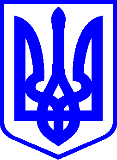 КИЇВСЬКА МІСЬКА РАДАІІ СЕСІЯ ІХ СКЛИКАННЯРІШЕННЯ____________№_______________                                                         ПРОЄКТПро затвердження Положення про конкурс на посаду директора мистецького ліцею «Київська дитяча Академія мистецтв імені М. І. Чембержі»Відповідно до статті 26 Закону України «Про місцеве самоврядування в Україні», статті 39 Закону України «Про повну загальну середню освіту», Закону України «Про культуру» з метою визначення процедури призначення директора мистецького ліцею «Київська дитяча Академія мистецтв імені М. І. Чембержі» шляхом проведення конкурсу, Київська міська радаВИРІШИЛА:1. Затвердити Положення про конкурс на посаду директора мистецького ліцею «Київська дитяча Академія мистецтв імені М. І. Чембержі», що додається.2. Визначити Департамент культури виконавчого органу Київської міської ради (Київської міської державної адміністрації) уповноваженим органом щодо проведення конкурсу на посаду директора мистецького ліцею «Київська дитяча Академія мистецтв імені М. І. Чембержі», з функціями та повноваженнями, визначеними законодавством України.3. Оприлюднити це рішення в установленому порядку.4. Це рішення набирає чинності з моменту його оприлюднення, крім абзацу п’ятого пункту 4 Положення, який набирає чинності після розробки відповідного програмного забезпечення.5. Контроль за виконанням цього рішення покласти на постійну комісію Київської міської ради з питань культури, туризму та суспільних комунікацій. Київський міський голова                                                             Віталій КЛИЧКОЗАТВЕРДЖЕНО
Рішення Київської міської ради
від ____________ № ____Положення
про конкурс на посаду директора мистецького ліцею «Київська дитяча Академія мистецтв імені М. І. Чембержі»1. Це Положення визначає загальні засади проведення конкурсу на посаду директора мистецького ліцею «Київська дитяча Академія мистецтв імені М.І. Чембержі» (далі – мистецький ліцей).2. Рішення про проведення конкурсу приймається Департаментом культури виконавчого органу Київської міської ради (Київської міської державної адміністрації) (далі - уповноважений орган), з інформуванням постійної комісії Київської міської ради, до функціональної спрямованості якої належать питання культури, яке здійснюється уповноваженим органом не пізніше 14 календарних днів до дати початку відповідного конкурсу:не менше ніж за два місяці до завершення строкового трудового договору, укладеного з директором мистецького ліцею;протягом десяти робочих днів з дня дострокового припинення строкового трудового договору, укладеного з директором мистецького ліцею, чи визнання попередніх конкурсів такими, що не відбулися.3. Оголошення про проведення конкурсу оприлюднюється на Єдиному вебпорталі територіальної громади міста Києва та офіційному вебсайті мистецького ліцею (за наявності) наступного робочого дня після прийняття рішення про проведення конкурсу та має містити:найменування і місцезнаходження мистецького ліцею;найменування посади та умови оплати праці;кваліфікаційні вимоги до директора мистецького ліцею відповідно до Закону України "Про повну загальну середню освіту" та Положення про мистецький ліцей, затвердженого постановою Кабінету Міністрів України від 23.12.2020 
№ 1313;вичерпний перелік, кінцевий строк і місце подання документів для участі у конкурсах;дату та місце початку конкурсного відбору, етапи його проведення та тривалість;прізвище та ім'я, номер телефону та адресу електронної пошти особи, уповноваженої надавати інформацію про конкурси та приймати документи для участі у конкурсах.4. Для проведення конкурсу уповноважений орган формує та затверджує конкурсну комісію чисельністю до 15 осіб, до складу яких на паритетних засадах входять представники:у кількості семи осіб - засновника, депутатів Київської міської ради не більше однієї особи від однієї фракції, про створення якої було оголошено на першій сесії Київської міської ради відповідного скликання;у кількості двох осіб - виконавчого органу Київської міської ради (Київської міської державної адміністрації);у кількості шести осіб - інститутів громадянського суспільства (громадських об'єднань керівників закладів мистецької освіти, професійних об'єднань педагогічних працівників закладів мистецької освіти, а також експертів, фахівців у сфері мистецької освіти та загальної середньої освіти), які обираються шляхом відкритого публічного рейтингового електронного голосування з ідентифікацією особи.Положення про відбір представників інститутів громадянського суспільства (громадських об'єднань керівників закладів мистецької освіти, професійних об'єднань педагогічних працівників закладів мистецької освіти, а також експертів, фахівців у сфері мистецької освіти та загальної середньої освіти) шляхом відкритого публічного рейтингового електронного голосування з ідентифікацією особи, затверджується розпорядженням виконавчого органу Київської міської ради (Київської міської державної адміністрації) за попереднім погодженням з постійною комісією Київської міської ради, до функціональної спрямованості якої належать питання культури, та постійною комісією Київської міської ради, до функціональної спрямованості якої належать питання цифрової трансформації.До складу конкурсної комісії не може бути включена особа, яка:визнана в установленому законом порядку недієздатною або цивільна дієздатність якої обмежена;має судимість або на яку протягом останнього року накладалося адміністративне стягнення за вчинення корупційного або пов'язаного з корупцією правопорушення;відповідно до Закону України "Про запобігання корупції" є близькою особою учасника конкурсів або особою, яка може мати конфлікт інтересів.У роботі конкурсної комісії з правом дорадчого голосу можуть брати участь представники органів громадського самоврядування мистецького ліцею. Члени конкурсної комісії зобов'язані:брати участь у роботі конкурсної комісії та голосувати з питань порядку денного;заявляти про самовідвід у разі наявності чи настання вищезгаданих підстав, що унеможливлюють їхню участь у складі конкурсної комісії.Члени конкурсної комісії працюють на громадських засадах.Конкурсна комісія є повноважною за умови присутності на засіданні не менше двох третин від її затвердженого складу. Конкурсна комісія приймає рішення більшістю голосів від її затвердженого складу. У разі рівного розподілу голосів вирішальним є голос голови конкурсної комісії.Рішення конкурсної комісії оформляються протоколом, який підписується всіма присутніми членами конкурсної комісії та оприлюднюється на Єдиному вебпорталі територіальної громади міста Києва протягом наступного робочого дня з дня проведення засідання конкурсної комісії.Конкурсна комісія та її члени діють на засадах неупередженості, об'єктивності, незалежності, недискримінації, відкритості, прозорості, доброчесності. Не допускаються будь-які втручання в діяльність конкурсної комісії, тиск на членів комісію та учасників конкурсів.Роботу конкурсної комісії забезпечує уповноважений орган.5. Для участі у конкурсі подаються такі документи:заява про участь у конкурсі з наданням згоди на обробку персональних даних відповідно до Закону України "Про захист персональних даних";автобіографія та/або резюме (за вибором учасника конкурсу);копія паспорта громадянина України;копія документа про вищу освіту (з додатком, що є його невід'ємною частиною) не нижче освітнього ступеня магістра (спеціаліста);документ, що підтверджує вільне володіння державною мовою;копія трудової книжки чи інших документів, що підтверджують стаж педагогічної (науково-педагогічної) роботи не менше трьох років на день їх подання;довідка про відсутність судимості;довідка про проходження попереднього (періодичного) психіатричного огляду;мотиваційний лист, складений у довільній формі.Особа може надати інші документи, що підтверджують її професійні та/або моральні якості.Визначені у цьому пункті документи подаються особисто до конкурсної комісії у визначений в оголошенні строк, що може становити від 20 до 30 календарних днів з дня оприлюднення оголошення про проведення конкурсу.Уповноважена особа приймає документи за описом, копію якого надає особі, яка їх подає.6. Протягом п'яти робочих днів з дня завершення строку подання документів для участі в конкурсі конкурсна комісія:перевіряє подані документи щодо відповідності установленим вимогам;приймає рішення про допущення та/або недопущення до участі у конкурсі;оприлюднює на Єдиному вебпорталі територіальної громади міста Києва перелік осіб, допущених до участі у конкурсному відборі (далі - кандидати).До участі у конкурсі не можуть бути допущені особи, які:не можуть обіймати посаду керівника закладу освіти відповідно до Закону України "Про повну загальну середню освіту";подали не всі документи, визначені пунктом 5 цього Положення, для участі в конкурсі;подали документи після завершення строку їх подання.7. Уповноважений орган організовує та забезпечує ознайомлення кандидатів із мистецьким ліцеєм, його трудовим колективом та представниками органів громадського самоврядування мистецького ліцею не пізніше п'яти робочих днів до початку проведення конкурсного відбору.8. Конкурсний відбір переможця конкурсів здійснюється за результатами:перевірки знання законодавства у сфері загальної середньої освіти, зокрема законів України "Про повну загальну середню освіту", "Про освіту" та інших нормативно-правових актів у сфері загальної середньої освіти шляхом комп'ютерного тестування;перевірки професійних компетентностей шляхом письмового виконання ситуаційного завдання;публічної та відкритої презентації державною мовою перспективного плану розвитку мистецького ліцею, а також надання відповідей на запитання членів конкурсної комісії в межах змісту конкурсного випробування.Для оцінювання результатів кандидатів на всіх етапах конкурсного відбору застосовується бальна система від 0 до 3 балів.9. Перелік питань для перевірки знання законодавства у сфері загальної середньої освіти затверджується центральним органом виконавчої влади у сфері освіти і науки.10. Під час проведення комп'ютерного тестування питання для кожного кандидата обираються автоматично з переліку тестових питань. Одне тестове завдання включає 40 тестових питань. Кожне питання передбачає чотири варіанти відповіді, один з яких є правильним.Загальний час для проведення комп'ютерного тестування становить 40 хвилин.Комп'ютерне тестування проводиться за присутності не менше третини членів конкурсної комісії.Після завершення кандидатом проходження комп'ютерного тестування або після закінчення часу, відведеного для його проходження, здійснюється автоматичне визначення результатів комп'ютерного тестування за допомогою програмного забезпечення.За результатами комп'ютерного тестування виставляються такі бали:3 бали - кандидатам, які відповіли правильно на 35 і більше тестових запитань;2 бали - кандидатам, які відповіли правильно на 29 - 34 тестові запитання;1 бал - кандидатам, які відповіли правильно на 25 - 28 тестових запитань;0 балів - кандидатам, які відповіли правильно на 24 і менше тестових запитань.Кандидати, які набрали за результатами комп'ютерного тестування 0 балів до наступного етапу конкурсного відбору не допускаються.11. Вирішення письмового ситуаційного завдання проводиться з метою оцінки відповідності досвіду, досягнень, компетенції, особистих якостей вимогам до професійної компетентності кандидата.Вирішення письмового ситуаційного завдання проводиться у присутності не менше третини членів конкурсної комісії.Кожен кандидат розв'язує одне ситуаційне завдання за зразком, наведеним у додатку до цього Положення.На вирішення письмового ситуаційного завдання кандидатові надається не більше однієї години.Під час оцінювання відповіді на ситуаційне завдання виставляються такі бали:3 бали - кандидатам, які в повному обсязі розкрили суть питання;2 бали - кандидатам, які достатньо розкрили суть питання;1 бал - кандидатам, які розкрили питання не в повному обсязі;0 балів - кандидатам, які не розкрили суть питання.Кандидати, які набрали за результатами вирішення ситуаційного завдання 0 балів до наступного етапу конкурсного відбору не допускаються.12. Під час проведення комп'ютерного тестування та вирішення письмового ситуаційного завдання кандидатам забороняється користуватися електронними приладами, підручниками, навчальними посібниками, іншими матеріалами, а також спілкуватись один з одним.У разі порушення зазначених вимог кандидат відсторонюється від подальшого проходження конкурсного відбору, про що складається відповідний акт, який підписується присутніми членами конкурсних комісій.13. Під час публічної та відкритої презентації перспективного плану розвитку мистецького ліцею оцінюється формат виступу, його змістовність, вміння висловлювати свою думку, оригінальність запропонованих кандидатом управлінських рішень, його здатність до стратегічного мислення і планування, публічний захист концепції розвитку закладу мистецької освіти.Під час оцінювання публічної та відкритої презентації перспективного плану розвитку мистецького ліцею виставляються такі бали:3 бали - кандидатам, які виявили глибокі знання, уміння, компетенції, необхідні для ефективного виконання обов'язків на посаді директора;2 бали - кандидатам, професійна компетентність яких відповідає рівню, достатньому для виконання обов'язків на посаді директора;1 бал - кандидатам, професійна компетентність яких відповідає мінімальному рівню, необхідному для виконання обов'язків на посаді директора;0 балів - кандидатам, професійна компетентність яких недостатня для виконання обов'язків на посаді директора.14. Уповноважений орган забезпечує відеофіксацію та відеотрансляцію конкурсного відбору з подальшим оприлюдненням на Єдиному вебпорталі територіальної громади міста Києва відеозапису протягом одного робочого дня з дня його проведення.15. Загальна тривалість конкурсу не може перевищувати двох місяців з дня його оголошення.16. Переможцем конкурсів визначається кандидат, який набрав найбільшу кількість балів за результатами конкурсного відбору, але не менше 60 % від максимально можливої кількості балів за всі етапи конкурсного відбору.17. Конкурсна комісія протягом двох робочих днів з дня завершення конкурсного відбору визначає переможця конкурсу та оприлюднює результати конкурсу на Єдиному вебпорталі територіальної громади міста Києва.За результатами конкурсних випробувань конкурсна комісія визначає переможця конкурсу або визнає конкурс таким, що не відбувся.Не може бути визначено переможцем конкурсу особу, яка не може обіймати посаду керівника закладу загальної середньої освіти відповідно до Закону України "Про повну загальну середню освіту".Учасники конкурсних випробувань протягом одного робочого дня з дня оприлюднення конкурсною комісією результатів конкурсу мають право оскаржити результати шляхом подання заяви до постійної комісії Київської міської ради, до функціональної спрямованості якої належать питання культури.За результатами розгляду протягом двох робочих днів постійна комісія Київської міської ради, до функціональної спрямованості якої належать питання культури, ухвалює одне з таких рішень:- відхилити скаргу;- задовольнити скаргу і рекомендувати конкурсній комісії переглянити результати конкурсу;- задовольнити скаргу і рекомендувати конкурсній комісії провести повторний конкурс.Розгляд заяви на засіданні постійної комісії Київської міської ради, до функціональної спрямованості якої належать питання культури, відбувається публічно у присутності скаржника, представників конкурсної комісії із здійсненням відеофіксації.У разі якщо конкурсна комісія більшістю голосів від свого складу приймає рішення про відхилення рекомендацій постійної комісії Київської міської ради, до функціональної спрямованості якої належать питання культури, таке рішення є остаточним та має наслідком застосування пункту 19 цього Положення.18. Конкурсна комісія визнає конкурс такими, що не відбувся, якщо:відсутні заяви про участь у конкурсі;до участі у конкурсі не допущено жодного кандидата;жодного з кандидатів не визначено переможцем конкурсів.У разі визнання конкурсу такими, що не відбувся, проводиться повторний конкурс у строки, визначені цим Положенням.19. Протягом трьох робочих днів з дня оприлюднення рішення про переможця конкурсу керівник уповноваженого органу призначає переможця конкурсу на посаду та укладає з ним строковий трудовий договір.Київський міський голова						  Віталій КЛИЧКОДодаток
до Положення про конкурс на посаду директора мистецького ліцею «Київська дитяча Академія мистецтв імені М.І. Чембержі» ЗРАЗОК
ситуаційного завдання на перевірку професійних компетентностей кандидата на посаду директора мистецького ліцею «Київська дитяча Академія мистецтв імені М.І. Чембержі» Ситуаційне завданняДо директора закладу загальної середньої освіти у травні звернулися батьки майбутнього першокласника із заявою про зарахування дитини до 1-го класу. Дитина не зареєстрована на території обслуговування закладу.Які дії директора школи?Хто має право першочергового зарахування до 1-го класу?Подання:Депутат Київської міської ради         Ганна СТАРОСТЕНКОПогоджено: Постійна комісія Київської міської ради з питань культури, туризму та суспільних комунікацій  Голова Секретар Вікторія МУХАВолодимир АНДРУСИШИНВиконувач обов’язків начальника управління правового забезпечення діяльності Київської міської ради Валентина ПОЛОЖИШНИК